ПРИЛОЖЕНИЕ.Я-косметолог.Влажность воздуха играет большую роль(1-2 небольших предложения)-_____________________________________________________________________________________________________________________________________________________________________________________________________________________________________________________________________________________________________________________________________________________________________________________Я рекомендую(не более10 слов ):________________________________________________________________________________________________________________________________________________________________________________________________________________________Я-врач.Влажность воздуха играет большую роль(1-2 небольших предложения)-_____________________________________________________________________________________________________________________________________________________________________________________________________________________________________________________________________________________________________________________________________________________________________________________Я рекомендую(не более10 слов ):________________________________________________________________________________________________________________________________________________________________________________________________________________________Я-психолог.Влажность воздуха играет большую роль(1-2 небольших предложения)-_____________________________________________________________________________________________________________________________________________________________________________________________________________________________________________________________________________________________________________________________________________________________________________________Я рекомендую(не более10 слов ):________________________________________________________________________________________________________________________________________________________________________________________________________________________Я-эколог.Влажность воздуха играет большую роль(1-2 небольших предложения)-_____________________________________________________________________________________________________________________________________________________________________________________________________________________________________________________________________________________________________________________________________________________________________________________Я рекомендую(не более10 слов ):________________________________________________________________________________________________________________________________________________________________________________________________________________________Я-растеневод.Влажность воздуха играет большую роль(1-2 небольших предложения)-_____________________________________________________________________________________________________________________________________________________________________________________________________________________________________________________________________________________________________________________________________________________________________________________Я рекомендую(не более10 слов ):________________________________________________________________________________________________________________________________________________________________________________________________________________________Я-метереолог.Влажность воздуха играет большую роль(1-2 небольших предложения)-_____________________________________________________________________________________________________________________________________________________________________________________________________________________________________________________________________________________________________________________________________________________________________________________Я рекомендую(не более10 слов ):________________________________________________________________________________________________________________________________________________________________________________________________________________________Я-бизнесмен(владелец сети продуктовых магазинов).Влажность воздуха играет большую роль(1-2 небольших предложения)-_____________________________________________________________________________________________________________________________________________________________________________________________________________________________________________________________________________________________________________________________________________________________________________________Я рекомендую(не более10 слов ):________________________________________________________________________________________________________________________________________________________________________________________________________________________Я-руковожу бригадой по ремонту квартир.Влажность воздуха играет большую роль(1-2 небольших предложения)-_____________________________________________________________________________________________________________________________________________________________________________________________________________________________________________________________________________________________________________________________________________________________________________________Я рекомендую(не более10 слов ):________________________________________________________________________________________________________________________________________________________________________________________________________________________Я-визажист.Влажность воздуха играет большую роль(1-2 небольших предложения)-_____________________________________________________________________________________________________________________________________________________________________________________________________________________________________________________________________________________________________________________________________________________________________________________Я рекомендую(не более10 слов ):________________________________________________________________________________________________________________________________________________________________________________________________________________________Я- библиотекарь.Влажность воздуха играет большую роль(1-2 небольших предложения)-_____________________________________________________________________________________________________________________________________________________________________________________________________________________________________________________________________________________________________________________________________________________________________________________Я рекомендую(не более10 слов ):________________________________________________________________________________________________________________________________________________________________________________________________________________________Я- заведую ткацким производством.Влажность воздуха играет большую роль(1-2 небольших предложения)-_____________________________________________________________________________________________________________________________________________________________________________________________________________________________________________________________________________________________________________________________________________________________________________________Я рекомендую(не более10 слов ):________________________________________________________________________________________________________________________________________________________________________________________________________________________Я- директор музея.Влажность воздуха играет большую роль(1-2 небольших предложения)-_____________________________________________________________________________________________________________________________________________________________________________________________________________________________________________________________________________________________________________________________________________________________________________________Я рекомендую(не более10 слов ):________________________________________________________________________________________________________________________________________________________________________________________________________________________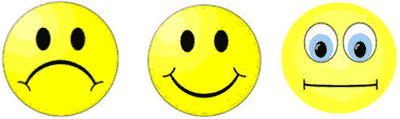 Выберите СМАЙЛИК по вашему настроению, и зарисуйте его, на начало урока, середину и по концу урокаВыберите СМАЙЛИК по вашему настроению, и зарисуйте его, на начало урока, середину и по концу урокаВыберите СМАЙЛИК по вашему настроению, и зарисуйте его, на начало урока, середину и по концу урокаВыберите СМАЙЛИК по вашему настроению, и зарисуйте его, на начало урока, середину и по концу урокаНачало урокаСередина урокаСередина урокаКонец урокаПрактическая работа «Измерение влажности воздуха».Цель: измерить относительную влажность воздуха в школьном кабинете.Оборудование: термометр лабораторный, кювета с водой, кусочек бинта.Измерьте температуру воздуха в классе и запишите в тетради tсух =________________Смочите кусочек бинта и оберните им резервуар термометра. Следите за понижением температуры. Как только оно прекратится, запишите показания tвл =_______________Найдите разность температур сухого и влажного термометра tсух - tвл= _________________________________Пользуясь психометрической таблицей: на пересечении значений сухого термометра и разности температур, определите относительную влажность воздуха в кабинете, она равна________________________Вывод(сухость, норма или сырость в школьном кабинете сейчас- сравните результат со значением на доске): ____________________________________Практическая работа «Измерение влажности воздуха».Цель: измерить относительную влажность воздуха в школьном кабинете.Оборудование: термометр лабораторный, кювета с водой, кусочек бинта.Измерьте температуру воздуха в классе и запишите в тетради tсух =________________Смочите кусочек бинта и оберните им резервуар термометра. Следите за понижением температуры. Как только оно прекратится, запишите показания tвл =_______________Найдите разность температур сухого и влажного термометра tсух - tвл= _________________________________Пользуясь психометрической таблицей: на пересечении значений сухого термометра и разности температур, определите относительную влажность воздуха в кабинете, она равна________________________Вывод(сухость, норма или сырость в школьном кабинете сейчас- сравните результат со значением на доске): ____________________________________Практическая работа «Измерение влажности воздуха».Цель: измерить относительную влажность воздуха в школьном кабинете.Оборудование: термометр лабораторный, кювета с водой, кусочек бинта.Измерьте температуру воздуха в классе и запишите в тетради tсух =________________Смочите кусочек бинта и оберните им резервуар термометра. Следите за понижением температуры. Как только оно прекратится, запишите показания tвл =_______________Найдите разность температур сухого и влажного термометра tсух - tвл= _________________________________Пользуясь психометрической таблицей: на пересечении значений сухого термометра и разности температур, определите относительную влажность воздуха в кабинете, она равна________________________Вывод(сухость, норма или сырость в школьном кабинете сейчас- сравните результат со значением на доске): ____________________________________Практическая работа «Измерение влажности воздуха».Цель: измерить относительную влажность воздуха в школьном кабинете.Оборудование: термометр лабораторный, кювета с водой, кусочек бинта.Измерьте температуру воздуха в классе и запишите в тетради tсух =________________Смочите кусочек бинта и оберните им резервуар термометра. Следите за понижением температуры. Как только оно прекратится, запишите показания tвл =_______________Найдите разность температур сухого и влажного термометра tсух - tвл= _________________________________Пользуясь психометрической таблицей: на пересечении значений сухого термометра и разности температур, определите относительную влажность воздуха в кабинете, она равна________________________Вывод(сухость, норма или сырость в школьном кабинете сейчас- сравните результат со значением на доске): _______________________________Практическая работа «Измерение влажности воздуха».Цель: измерить относительную влажность воздуха в школьном кабинете.Оборудование: термометр лабораторный, кювета с водой, кусочек бинта.Измерьте температуру воздуха в классе и запишите в тетради tсух =________________Смочите кусочек бинта и оберните им резервуар термометра. Следите за понижением температуры. Как только оно прекратится, запишите показания tвл =_______________Найдите разность температур сухого и влажного термометра tсух - tвл= _________________________________Пользуясь психометрической таблицей: на пересечении значений сухого термометра и разности температур, определите относительную влажность воздуха в кабинете, она равна________________________Вывод(сухость, норма или сырость в школьном кабинете сейчас- сравните результат со значением на доске): _______________________________Практическая работа «Измерение влажности воздуха».Цель: измерить относительную влажность воздуха в школьном кабинете.Оборудование: термометр лабораторный, кювета с водой, кусочек бинта.Измерьте температуру воздуха в классе и запишите в тетради tсух =________________Смочите кусочек бинта и оберните им резервуар термометра. Следите за понижением температуры. Как только оно прекратится, запишите показания tвл =_______________Найдите разность температур сухого и влажного термометра tсух - tвл= _________________________________Пользуясь психометрической таблицей: на пересечении значений сухого термометра и разности температур, определите относительную влажность воздуха в кабинете, она равна________________________Вывод(сухость, норма или сырость в школьном кабинете сейчас- сравните результат со значением на доске): _______________________________Практическая работа «Измерение влажности воздуха».Цель: измерить относительную влажность воздуха в школьном кабинете.Оборудование: термометр лабораторный, кювета с водой, кусочек бинта.Измерьте температуру воздуха в классе и запишите в тетради tсух =________________Смочите кусочек бинта и оберните им резервуар термометра. Следите за понижением температуры. Как только оно прекратится, запишите показания tвл =_______________Найдите разность температур сухого и влажного термометра tсух - tвл= _________________________________Пользуясь психометрической таблицей: на пересечении значений сухого термометра и разности температур, определите относительную влажность воздуха в кабинете, она равна________________________Вывод(сухость, норма или сырость в школьном кабинете сейчас- сравните результат со значением на доске): _______________________________Практическая работа «Измерение влажности воздуха».Цель: измерить относительную влажность воздуха в школьном кабинете.Оборудование: термометр лабораторный, кювета с водой, кусочек бинта.Измерьте температуру воздуха в классе и запишите в тетради tсух =________________Смочите кусочек бинта и оберните им резервуар термометра. Следите за понижением температуры. Как только оно прекратится, запишите показания tвл =_______________Найдите разность температур сухого и влажного термометра tсух - tвл= _________________________________Пользуясь психометрической таблицей: на пересечении значений сухого термометра и разности температур, определите относительную влажность воздуха в кабинете, она равна________________________Вывод(сухость, норма или сырость в школьном кабинете сейчас- сравните результат со значением на доске_________________________Практическая работа «Измерение влажности воздуха».Цель: измерить относительную влажность воздуха в школьном кабинете.Оборудование: термометр лабораторный, кювета с водой, кусочек бинта.Измерьте температуру воздуха в классе и запишите в тетради tсух =________________Смочите кусочек бинта и оберните им резервуар термометра. Следите за понижением температуры. Как только оно прекратится, запишите показания tвл =_______________Найдите разность температур сухого и влажного термометра tсух - tвл= _________________________________Пользуясь психометрической таблицей: на пересечении значений сухого термометра и разности температур, определите относительную влажность воздуха в кабинете, она равна________________________Вывод(сухость, норма или сырость в школьном кабинете сейчас- сравните результат со значением на доске_________________________Практическая работа «Измерение влажности воздуха».Цель: измерить относительную влажность воздуха в школьном кабинете.Оборудование: термометр лабораторный, кювета с водой, кусочек бинта.Измерьте температуру воздуха в классе и запишите в тетради tсух =________________Смочите кусочек бинта и оберните им резервуар термометра. Следите за понижением температуры. Как только оно прекратится, запишите показания tвл =_______________Найдите разность температур сухого и влажного термометра tсух - tвл= _________________________________Пользуясь психометрической таблицей: на пересечении значений сухого термометра и разности температур, определите относительную влажность воздуха в кабинете, она равна________________________Вывод(сухость, норма или сырость в школьном кабинете сейчас- сравните результат со значением на доске_________________________Практическая работа «Измерение влажности воздуха».Цель: измерить относительную влажность воздуха в школьном кабинете.Оборудование: термометр лабораторный, кювета с водой, кусочек бинта.Измерьте температуру воздуха в классе и запишите в тетради tсух =________________Смочите кусочек бинта и оберните им резервуар термометра. Следите за понижением температуры. Как только оно прекратится, запишите показания tвл =_______________Найдите разность температур сухого и влажного термометра tсух - tвл= _________________________________Пользуясь психометрической таблицей: на пересечении значений сухого термометра и разности температур, определите относительную влажность воздуха в кабинете, она равна________________________Вывод(сухость, норма или сырость в школьном кабинете сейчас- сравните результат со значением на доске): _______________________________Практическая работа «Измерение влажности воздуха».Цель: измерить относительную влажность воздуха в школьном кабинете.Оборудование: термометр лабораторный, кювета с водой, кусочек бинта.Измерьте температуру воздуха в классе и запишите в тетради tсух =________________Смочите кусочек бинта и оберните им резервуар термометра. Следите за понижением температуры. Как только оно прекратится, запишите показания tвл =_______________Найдите разность температур сухого и влажного термометра tсух - tвл= _________________________________Пользуясь психометрической таблицей: на пересечении значений сухого термометра и разности температур, определите относительную влажность воздуха в кабинете, она равна________________________Вывод(сухость, норма или сырость в школьном кабинете сейчас- сравните результат со значением на доске): _______________________________Практическая работа «Измерение влажности воздуха».Цель: измерить относительную влажность воздуха в школьном кабинете.Оборудование: термометр лабораторный, кювета с водой, кусочек бинта.Измерьте температуру воздуха в классе и запишите в тетради tсух =________________Смочите кусочек бинта и оберните им резервуар термометра. Следите за понижением температуры. Как только оно прекратится, запишите показания tвл =_______________Найдите разность температур сухого и влажного термометра tсух - tвл= _________________________________Пользуясь психометрической таблицей: на пересечении значений сухого термометра и разности температур, определите относительную влажность воздуха в кабинете, она равна________________________Вывод(сухость, норма или сырость в школьном кабинете сейчас- сравните результат со значением на доске): _______________________________Практическая работа «Измерение влажности воздуха».Цель: измерить относительную влажность воздуха в школьном кабинете.Оборудование: термометр лабораторный, кювета с водой, кусочек бинта.Измерьте температуру воздуха в классе и запишите в тетради tсух =________________Смочите кусочек бинта и оберните им резервуар термометра. Следите за понижением температуры. Как только оно прекратится, запишите показания tвл =_______________Найдите разность температур сухого и влажного термометра tсух - tвл= _________________________________Пользуясь психометрической таблицей: на пересечении значений сухого термометра и разности температур, определите относительную влажность воздуха в кабинете, она равна________________________Вывод(сухость, норма или сырость в школьном кабинете сейчас- сравните результат со значением на доске): _______________________________